проект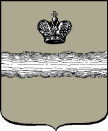 Российская ФедерацияГородская Дума города Калуги                     РЕШЕНИЕот		                                                                                                                  № О наименовании улицы в г.КалугеНа основании пункта 32 части 1 статьи 24 Устава муниципального образования «Город Калуга», в соответствии с постановлением Городской Думы г.Калуги от 09.09.1997 № 148 «О наименовании улиц в муниципальном образовании «Город Калуга», с учетом протокола комиссии по наименованию улиц в муниципальном образовании «Город Калуга» от 24.03.2021 № 1 Городская Дума города Калуги                                                                       РЕШИЛА:1. Присвоить участку улично-дорожной сети, расположенному в Российской Федерации, Калужской области, г.о. «Город Калуга», г.Калуга,  наименование:                ул.Новоспасская (приложение).2. Настоящее решение вступает в силу с момента его официального опубликования (обнародования).3. Контроль за исполнением настоящего решения возложить на комитет Городской Думы города Калуги по территориальному развитию города и городскому хозяйству (Борсук В.В.).Глава городского самоуправлениягорода Калуги							                     	 Ю.Е.МоисеевЮридическое заключение: проект решения требований  действующего  законодательства не нарушает.___________________________________«__»_____________20__г.